Zpravodaj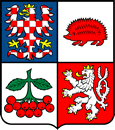 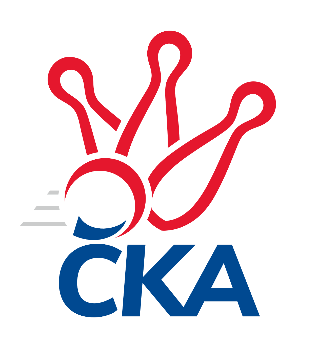 kuželkářského svazu Kraje VysočinaKrajská soutěž Vysočiny A 2021/2022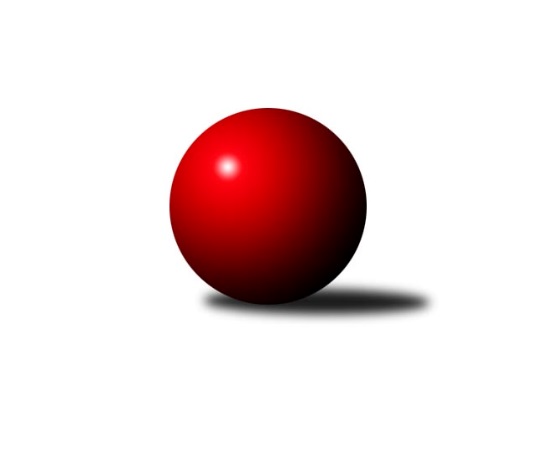 Č.11Ročník 2021/2022	31.12.2021Nejlepšího výkonu v tomto kole: 1866 dosáhlo družstvo: Sokol Častrov Výsledky 11. kolaSouhrnný přehled výsledků:TJ Spartak Pelhřimov C	- TJ Spartak Pelhřimov G	6:0	1817:1681	6.5:1.5	2.12.TJ Slovan Kamenice nad Lipou D	- Sokol Častrov 	0:6	1671:1866	2.0:6.0	3.12.KK Slavoj Žirovnice B	- TJ Slovan Kamenice nad Lipou C	6:0	1670:1479	7.0:1.0	3.12.Tabulka družstev:	1.	KK Slavoj Žirovnice B	9	8	1	0	49.0 : 5.0	54.5 : 17.5	1722	17	2.	Sokol Častrov	9	8	1	0	46.0 : 8.0	51.5 : 20.5	1723	17	3.	TJ Spartak Pelhřimov C	10	7	0	3	36.0 : 24.0	46.5 : 33.5	1645	14	4.	TJ Spartak Pelhřimov G	10	4	0	6	25.0 : 35.0	38.5 : 41.5	1589	8	5.	TJ Sokol Cetoraz B	9	3	0	6	22.0 : 32.0	31.0 : 41.0	1568	6	6.	TJ Slovan Kamenice nad Lipou C	9	1	0	8	6.0 : 48.0	16.0 : 56.0	1496	2	7.	TJ Slovan Kamenice nad Lipou D	10	1	0	9	14.0 : 46.0	26.0 : 54.0	1587	2Podrobné výsledky kola:	TJ Spartak Pelhřimov C	1817	6:0	1681	TJ Spartak Pelhřimov G	Jozefína Vytisková	 	 226 	 219 		445 	2:0	 391 		191 	 200		Jiří Čamra	Karel Pecha	 	 234 	 227 		461 	1.5:0.5	 449 		222 	 227		Jan Hruška	Stanislav Kropáček	 	 236 	 229 		465 	1:1	 443 		243 	 200		Lukáš Melichar	Igor Vrubel	 	 230 	 216 		446 	2:0	 398 		199 	 199		Radek Davidrozhodčí: Vytisková ZdeňkaNejlepší výkon utkání: 465 - Stanislav Kropáček	TJ Slovan Kamenice nad Lipou D	1671	0:6	1866	Sokol Častrov 	Pavel Vaníček	 	 187 	 178 		365 	0:2	 480 		249 	 231		Petr Němec	Jan Švarc	 	 246 	 216 		462 	1:1	 487 		233 	 254		Lukáš Čekal	Ondřej Votápek	 	 211 	 221 		432 	1:1	 442 		223 	 219		Martin Marek	David Fára	 	 205 	 207 		412 	0:2	 457 		217 	 240		Jaroslav Kolářrozhodčí: David FáraNejlepší výkon utkání: 487 - Lukáš Čekal	KK Slavoj Žirovnice B	1670	6:0	1479	TJ Slovan Kamenice nad Lipou C	František Housa	 	 192 	 217 		409 	2:0	 330 		158 	 172		Pavel Vodička *1	Stanislav Šafránek *2	 	 218 	 220 		438 	2:0	 377 		190 	 187		Jaroslav Šindelář	Daniel Bašta	 	 204 	 205 		409 	1:1	 381 		174 	 207		Aleš Schober	Aneta Kusiová	 	 203 	 211 		414 	2:0	 391 		198 	 193		Petra Schoberovározhodčí: Bašta Danielstřídání: *1 od 51. hodu Václav Paulík, *2 od 51. hodu Otakar RatajNejlepší výkon utkání: 438 - Stanislav ŠafránekPořadí jednotlivců:	jméno hráče	družstvo	celkem	plné	dorážka	chyby	poměr kuž.	Maximum	1.	Zdeněk Januška 	KK Slavoj Žirovnice B	444.11	299.3	144.8	6.9	3/3	(497)	2.	Petr Němec 	Sokol Častrov 	440.80	298.8	142.0	5.1	5/5	(480)	3.	Jan Bureš 	KK Slavoj Žirovnice B	440.67	299.7	141.0	4.7	3/3	(452)	4.	Aneta Kusiová 	KK Slavoj Žirovnice B	438.77	301.8	137.0	5.1	3/3	(469)	5.	Daniel Bašta 	KK Slavoj Žirovnice B	436.10	299.6	136.5	5.9	2/3	(467)	6.	Miroslav Němec 	Sokol Častrov 	429.72	290.8	138.9	4.5	5/5	(487)	7.	Vilém Ryšavý 	KK Slavoj Žirovnice B	426.75	304.5	122.3	7.8	3/3	(455)	8.	Jan Hruška 	TJ Spartak Pelhřimov G	423.23	290.0	133.3	6.1	5/5	(468)	9.	Jozefína Vytisková 	TJ Spartak Pelhřimov C	422.00	288.2	133.8	6.7	4/4	(485)	10.	Jan Švarc 	TJ Slovan Kamenice nad Lipou D	419.36	286.1	133.3	6.4	5/5	(462)	11.	František Housa 	KK Slavoj Žirovnice B	416.78	296.9	119.9	10.1	3/3	(445)	12.	Josef Melich 	TJ Sokol Cetoraz B	414.40	290.4	124.0	7.2	4/4	(438)	13.	Stanislav Kropáček 	TJ Spartak Pelhřimov C	409.46	286.8	122.7	7.5	4/4	(465)	14.	Karel Pecha 	TJ Spartak Pelhřimov C	409.14	289.2	119.9	7.6	4/4	(461)	15.	Igor Vrubel 	TJ Spartak Pelhřimov C	406.66	277.8	128.9	7.6	4/4	(446)	16.	Milan Kalivoda 	-- volný los --	405.25	292.8	112.4	9.4	4/5	(436)	17.	Radek David 	TJ Spartak Pelhřimov G	404.29	281.8	122.5	9.8	4/5	(433)	18.	Ondřej Votápek 	TJ Slovan Kamenice nad Lipou D	401.63	288.6	113.1	10.0	5/5	(450)	19.	Jiří Rychtařík 	TJ Slovan Kamenice nad Lipou D	393.28	279.4	113.9	10.3	5/5	(443)	20.	Luboš Novotný 	TJ Sokol Cetoraz B	391.22	283.9	107.3	12.2	4/4	(422)	21.	Jiří Čamra 	TJ Spartak Pelhřimov G	391.17	283.6	107.6	10.0	5/5	(444)	22.	Jan Novotný 	TJ Sokol Cetoraz B	388.72	277.9	110.8	12.3	3/4	(415)	23.	Aleš Schober 	TJ Slovan Kamenice nad Lipou C	385.58	271.4	114.2	9.4	4/5	(414)	24.	Jan Vintr 	-- volný los --	383.57	271.2	112.4	11.0	5/5	(419)	25.	Jaroslav Vácha 	-- volný los --	383.40	277.4	106.0	10.5	5/5	(433)	26.	Václav Brávek 	TJ Sokol Cetoraz B	383.17	265.3	117.9	11.8	4/4	(405)	27.	Petra Schoberová 	TJ Slovan Kamenice nad Lipou C	380.50	277.2	103.3	11.6	5/5	(444)	28.	Vítězslav Kovář 	-- volný los --	378.92	267.8	111.1	11.6	5/5	(427)	29.	Pavel Vaníček 	TJ Slovan Kamenice nad Lipou D	378.38	267.5	110.9	11.0	4/5	(404)	30.	Jaroslav Šindelář 	TJ Slovan Kamenice nad Lipou C	365.40	262.0	103.4	11.4	5/5	(387)	31.	Jiří Poduška 	TJ Spartak Pelhřimov G	357.63	259.6	98.0	12.6	4/5	(390)		Lukáš Čekal 	Sokol Častrov 	467.67	315.7	152.0	3.8	3/5	(487)		Jaroslav Kolář 	Sokol Častrov 	446.67	299.8	146.9	6.0	2/5	(483)		Patrik Solař 	KK Slavoj Žirovnice B	445.00	295.0	150.0	6.0	1/3	(445)		Jan Pošusta 	TJ Sokol Cetoraz B	421.50	300.8	120.7	7.8	2/4	(435)		Martin Marek 	Sokol Častrov 	419.33	283.8	135.5	6.8	3/5	(442)		Michal Votruba 	Sokol Častrov 	404.00	276.0	128.0	6.8	2/5	(427)		Lukáš Melichar 	TJ Spartak Pelhřimov G	401.89	284.3	117.6	8.1	3/5	(443)		Pavel Vodička 	TJ Slovan Kamenice nad Lipou C	398.05	277.4	120.7	12.7	2/5	(439)		Zdeňka Nováková 	Sokol Častrov 	395.67	266.7	129.0	10.7	3/5	(408)		Jaroslav Šindelář  ml.	TJ Slovan Kamenice nad Lipou C	388.75	289.5	99.3	11.8	2/5	(441)		Jan Podhradský 	TJ Slovan Kamenice nad Lipou C	384.25	281.3	103.0	12.8	2/5	(392)		David Fára 	TJ Slovan Kamenice nad Lipou D	376.50	285.0	91.5	15.0	2/5	(412)		Michal Zeman 	TJ Sokol Cetoraz B	367.00	257.5	109.5	12.0	1/4	(397)		Jan Pošusta  ml.	TJ Sokol Cetoraz B	362.50	267.8	94.7	15.8	2/4	(374)		Václav Paulík 	TJ Slovan Kamenice nad Lipou C	344.89	246.1	98.8	14.3	3/5	(389)		Pavel Rysl 	-- volný los --	339.75	247.8	92.0	16.4	2/5	(371)		Zdeněk Fridrichovský 	-- volný los --	318.00	240.0	78.0	17.0	1/5	(318)Sportovně technické informace:Starty náhradníků:registrační číslo	jméno a příjmení 	datum startu 	družstvo	číslo startu
Hráči dopsaní na soupisku:registrační číslo	jméno a příjmení 	datum startu 	družstvo	3022	Otakar Rataj	03.12.2021	KK Slavoj Žirovnice B	16305	Stanislav Šafránek	03.12.2021	KK Slavoj Žirovnice B	Program dalšího kola:13.1.2022	čt	19:30	TJ Spartak Pelhřimov G- TJ Slovan Kamenice nad Lipou D				-- volný los --- TJ Spartak Pelhřimov C	14.1.2022	pá	18:30	Sokol Častrov - KK Slavoj Žirovnice B	Nejlepší šestka kola - absolutněNejlepší šestka kola - absolutněNejlepší šestka kola - absolutněNejlepší šestka kola - absolutněNejlepší šestka kola - dle průměru kuželenNejlepší šestka kola - dle průměru kuželenNejlepší šestka kola - dle průměru kuželenNejlepší šestka kola - dle průměru kuželenNejlepší šestka kola - dle průměru kuželenPočetJménoNázev týmuVýkonPočetJménoNázev týmuPrůměr (%)Výkon4xLukáš ČekalČastrov 4874xLukáš ČekalČastrov 118.344875xPetr NěmecČastrov 4805xPetr NěmecČastrov 116.644803xStanislav KropáčekPelhřimov C4654xStanislav KropáčekPelhřimov C114.954654xJan ŠvarcKamenice D4622xKarel PechaPelhřimov C113.964613xKarel PechaPelhřimov C4614xJan ŠvarcKamenice D112.274624xJaroslav KolářČastrov 4572xJan PošustaCetoraz B112.16434